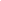 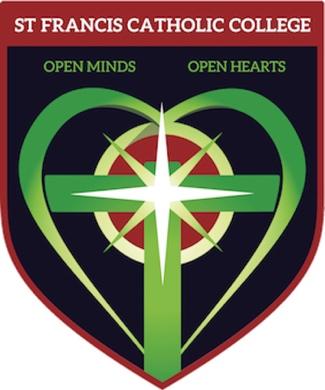 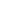 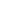 UNIFORM POLICYCONTEXTSt Francis Catholic College is a Diocesan K-12 Catholic School in the Edmund Rice tradition in the Parish of Mary, Mother of the Church, Macquarie Fields at Edmondson Park. The College motto encourages all community members to grow and develop ‘open minds and open hearts’ by opening their minds to enriching new learning experiences and through opening their hearts by being faith-filled people of integrity, courage, compassion, inclusion and justice.PURPOSEWearing the school uniform assists in providing an inclusive community at St Francis Catholic College.  It serves as a great leveller and reduces competition and focus on the way we look. It also helps to reduce bullying and ensure that everyone who attends St Francis Catholic College feels like they belong.  When the uniform is worn well, and members of the public see students taking pride in their appearance and their school identity, it can enhance the reputation of the College in the community, encouraging others to join our College.Wearing the College uniform is compulsory for all students attending St Francis Catholic College. Students are expected to set the highest possible standard of dress at all times. They should take pride in their appearance and be pleasant and courteous. Students are expected to be good ambassadors for the College. They should recognise that whilst they wear the College uniform, they represent the College, and therefore, uniform standards should be maintained outside of regular College hours until the full uniform is removed. This Policy has been developed to ensure that students, parents/carers and teachers are aware of their expectations in relation to the wearing of the College uniform.EXPECTATIONS FOR STUDENTSGENERAL STANDARDSStudents must:wear only items that have been purchased from the College Uniform Shopwear the full College winter uniform, summer uniform or sports uniform and NOT a mixture of uniformsensure that the uniform is cared for, washed, pressed and repaired when necessaryensure that shoes are polished regularlypresent a note/email from a parent/carer (Years K-4) to the Class Teacher identifying the reason why they are NOT wearing the correct uniformpresent a note in their diary from a parent/carer (Years 5-12) to  the Homeroom Teacher identifying the reason when they are NOT wearing the correct uniformensure the note or diary is signed and dated by the teacher, carry it with them throughout the day, and produce it when requestedCOLLEGE UNIFORMStudents must:wear the uniform items that are illustrated in the attached ‘Uniform Expectations’ document appropriate to their gender and school year wear black school shoes (not sport/skate style shoes) that are polishable leather and fully enclosed and which may have velcro straps or buckles for Years K-4 but which must be laced up for Years 5-12wear the College blazer and tie during Terms 2 and 3 for Years 5-12 or at designated timeswear the College blazer and tie when representing the Collegewear only College knitwear (pullover, vest or cardigan) as additional layers for warmth and ensure that the sleeves are down at all timeswear the College-wide brim hat (Years K-8) and College cap/hat (Years 9-12)  at all times when outdoors in unshaded areaswear the College-wide brim hat (Years K-4) to and from school Ensure shirts are tucked in at all times3.0	SPORTS UNIFORMStudents must:wear the uniform items that are illustrated in the attached ‘Uniform Expectations’ document appropriate to their school Year/Stage groupensure undershirts are not visible, plain in colourwear sports uniform only on sports days or on the day of a PDHPE practical classwear sports shoes that are predominantly white and NOT basketball boots or shoes made from canvas, e.g. Converse/Volleys/Vans, and styles with high ankle supportwear the College hat for Years K-8 and College cap for Years 9-12 for all sports activities and practical PDHPE lessons when outdoors in unshaded areasbe excluded from PDHPE lessons when they do not have their sports uniform, sports shoes and/or College hat or cap.ensure shorts are mid-thigh length or longerensure the jumper is not worn with the sports uniform, unless the jacket is worn as the outer layer4.0	JEWELLERY Female Students must:wear only items of jewellery that include:a watch or activity tracker (with no wifi or internet connectivity) and NOT a Smartwatcha plain/discrete silver or gold necklace/chain with a small crucifix/cross concealed by clothingonly one pair of plain gold or silver small sleeper or stud earrings (no hoops) for pierced ears and which must be worn in the lower lobe of the earclear studs/coverings are not permissibleMale Students must:wear only items of jewellery that include:a watch or activity tracker (with no wifi or internet connectivity) and NOT a Smartwatch a plain/discrete silver or gold necklace/chain with a small crucifix/cross concealed by clothingHAIRStudents must:ensure hair has been styled to appear neat and tidy each dayensure hair is NOT cut, coloured (including highlights) or styled to draw attentionMale Students must:have hair that is short, above the collar, off the face and ears. Hair must be blended and no shorter than a No. 2 blade be clean shaven at all timesFemale Students must:ensure hair that is shoulder length (touching the shoulder) or longer is tied up completely using an elastic, adding only a scrunchie, ribbon or plain headband of SFCC colours6.0	COSMETICS, MAKE-UP, NAIL POLISH AND ACRYLIC NAILS Students must:Junior Years (Yrs K-4)ensure that cosmetics, make-up and tinted moisturiser is NOT worn ensure that nail polish, acrylic or fake nails are NOT wornMiddle Years (Yrs 5-8)      ensure that cosmetics, make-up and tinted moisturiser is NOT worn wear only clear or ‘French tip’ nail polish.  Coloured nail polish is not permitted      ensure that acrylic or fake nails are NOT wornensure that eyelash extensions are NOT wornensure nails are short and trimmed  	Senior Years (Yrs 9-12)      wear only clear or ‘French tip’ nail polish.  Coloured nail polish is not permittedensure nails are short and trimmed ensure that acrylic or fake nails are NOT worn ensure that eyelash extensions are NOT wornonly wear minimal, natural-looking tinted moisturiser or sunscreen for the purpose of covering blemishes. (The Principal or delegate reserves the right to determine inappropriate makeup) Other makeup is not permittedTATTOOSStudents must:ensure they have NO visible henna or permanent tattoosAccessoriesStudents must:ensure air pods are not worn between lessons or on the playground.  Teachers may grant permission for air pods to be worn if their lesson requires the use of a listening deviceSFCC scarf may be worn, no other scarves are permittedNON-UNIFORM DAYSFrom time to time, the College will allow students to come to school out of normal school uniform, including mufti days and school excursions. Students must:ensure the standard of dress is equivalent to that of the uniform and not such that it draws particular attention to a studentNOT wear singlets, shirts with offensive motifs, torn jeans, bike shorts/tights and the length of skirts and shorts must be the same length as the College sports shorts (mid-thigh length)wear shoes that fully cover their feet. Open-style shoes, sandals and thongs are not to be worn as these do not comply with WHS legislationMiddle Years (Yrs 5-8)/Senior Years (Yrs 9-12)wear the correct covered footwear or they will not be permitted to participate in practical lessons as a safety measure. These subjects include but are not limited to; Woodwork, Food Technology, Hospitality, Industrial Technology, Science and PDHPEYEAR 12 COMMEMORATIVE JERSEYSYear 12 Students are:permitted to wear their commemorative jerseys each Tuesday (or at the discretion of the Principal) as part of the College Sports Uniform. The jersey, therefore, should not be viewed as a replacement of the College jumper and/or blazer.  If a formal event occurs on a Tuesday, students may be required to wear full school winter/summer uniform as directed by their Year Coordinator or member of the College Leadership TeamEXPECTATIONS FOR TEACHERSBREACHES OF THE UNIFORM POLICYHAIRTeachers must:ensure in the event of extreme hairstyles, the student is referred to a member of the Senior Leadership Team, who may deem it appropriate to send the student home until such time the student’s hair complies with the uniform policyphone parents/carers and discuss an appropriate timeframe for the student to rectify the problem (no longer than a week)check that the hair is rectified within the given timeframe.  If hair is not rectified, students will be sent home until the problem is addressedensure that in the event a student has extremely short hair, the College hat/cap is to be worn at all times until the hair regrowsUNIFORMTeachers must:ensure students present a note from a parent/carer identifying why they are NOT wearing the correct uniform.  Failure to provide a note to the teacher and/or repeated breaches of the uniform policy will result in consequences as deemed appropriate by the Junior Years Leader of Pastoral Care, Stage/Year/Pastoral Care Coordinator or member of the Senior Leadership TeamMONITORING COLLEGE UNIFORMTeachers must:ensure that students wear the College uniform or sports uniform each daysign and date notes/diary from students who are NOT wearing the correct uniformrecord infringements to uniform policy expectations on Compass (including when a note from the parent has been provided) ask students to remove  any offending items of clothing or jewellery refer students to their Year/Stage Coordinator for regular infringements to the College Uniform PolicyPrincipal or delegate must:determine when students are placed on an out-of-school suspension for regular infringements of the College Uniform Policy expectationsBASIS FOR DISCRETIONThe parent/carer of a student may apply to the College for that student to be exempted from a provision of this policy on the basis that complying with the policy would conflict with the student's genuinely held religious and/or cultural practices or for medical/health reasons. Any such application must be in writing before the fact and set out the reasons for the application. The Principal or Delegate must determine any such application on a case-by-case basis regarding the application's merits, operational considerations of the College and the susceptibilities of the adherents of the Catholic faith. The determination must not contravene the College's legal obligations. Without a current and valid exemption, usual Positive Behaviours for Learning procedures apply. Policy Last Updated: November 2023 Evaluation: November 2024 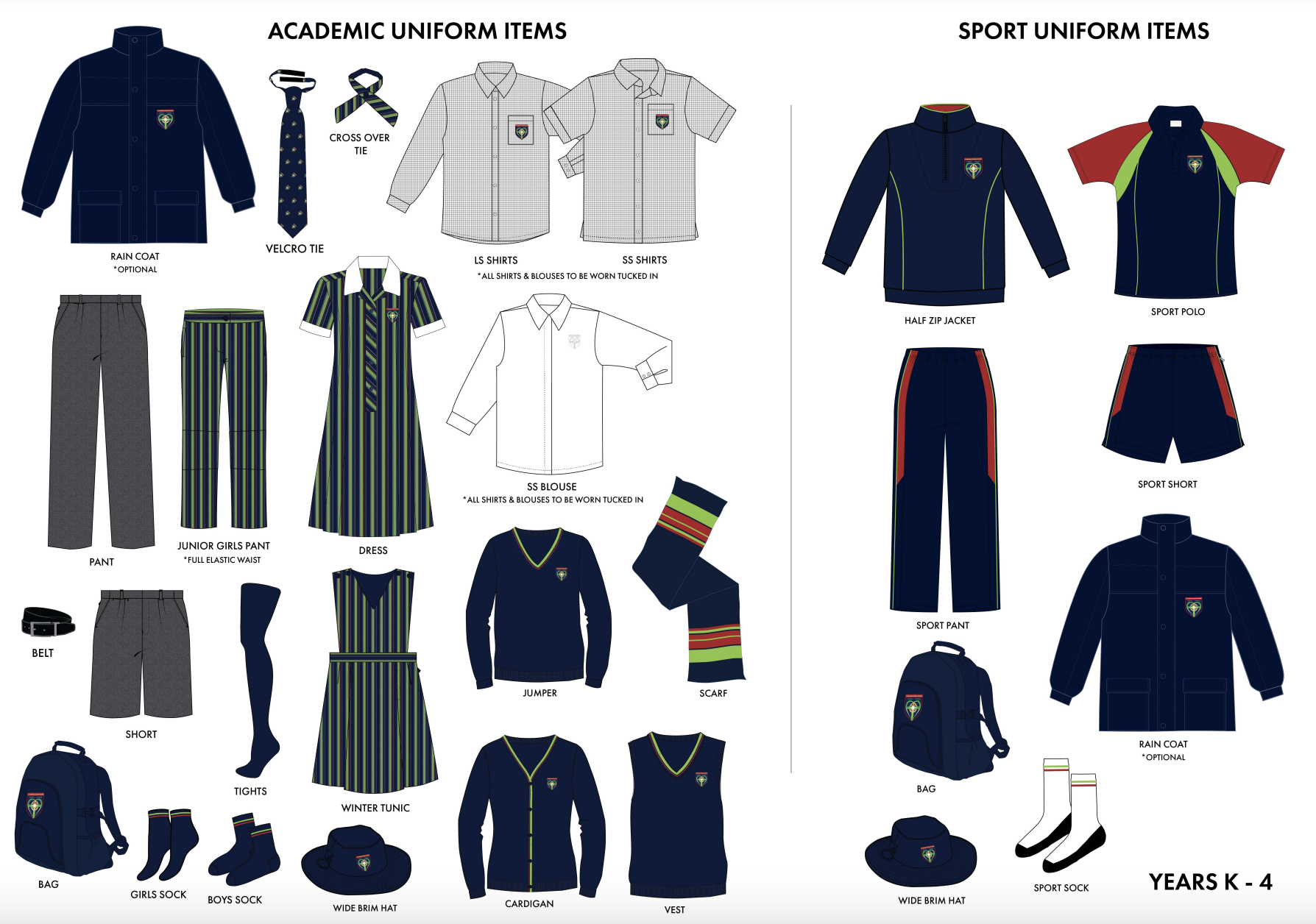 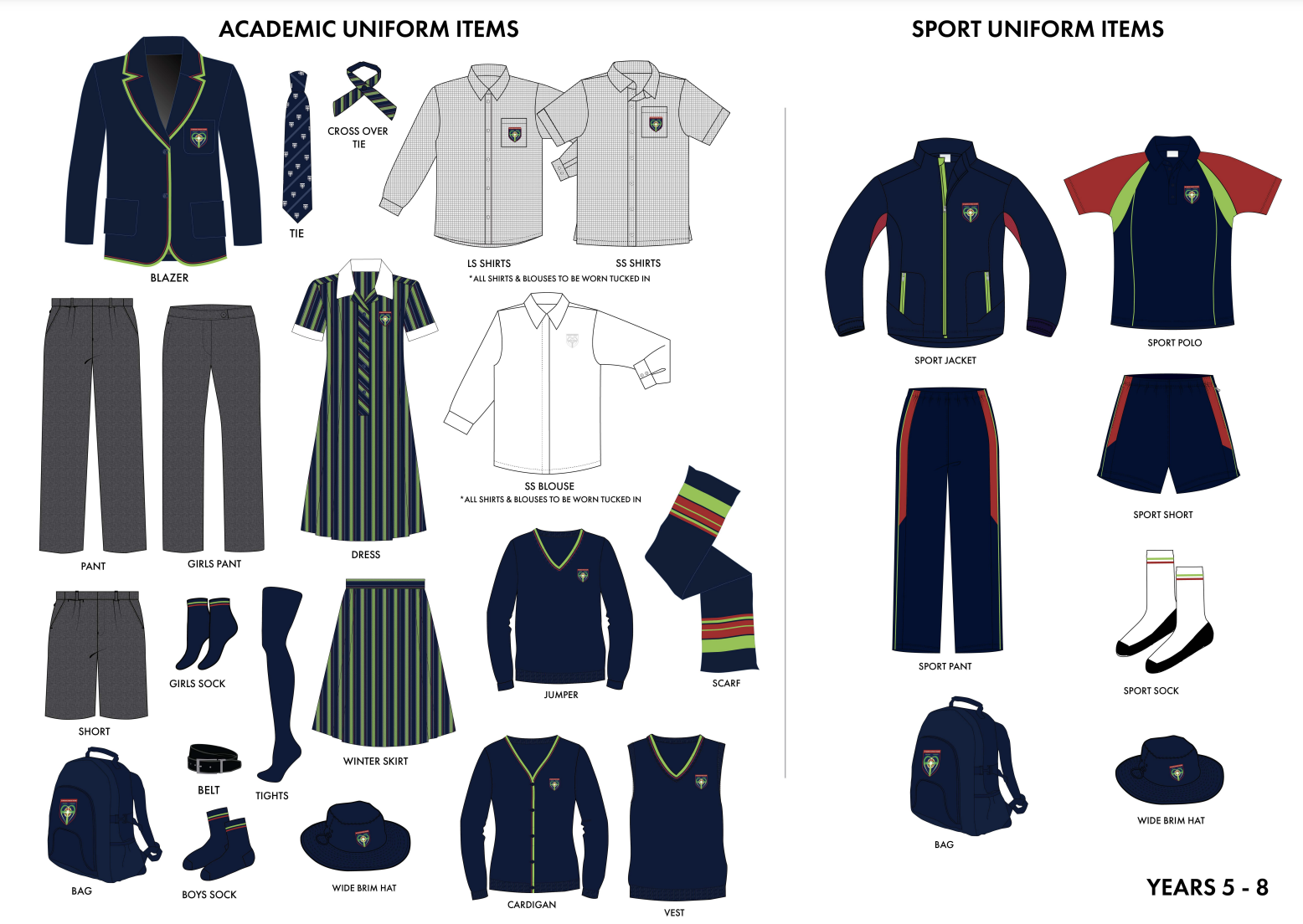 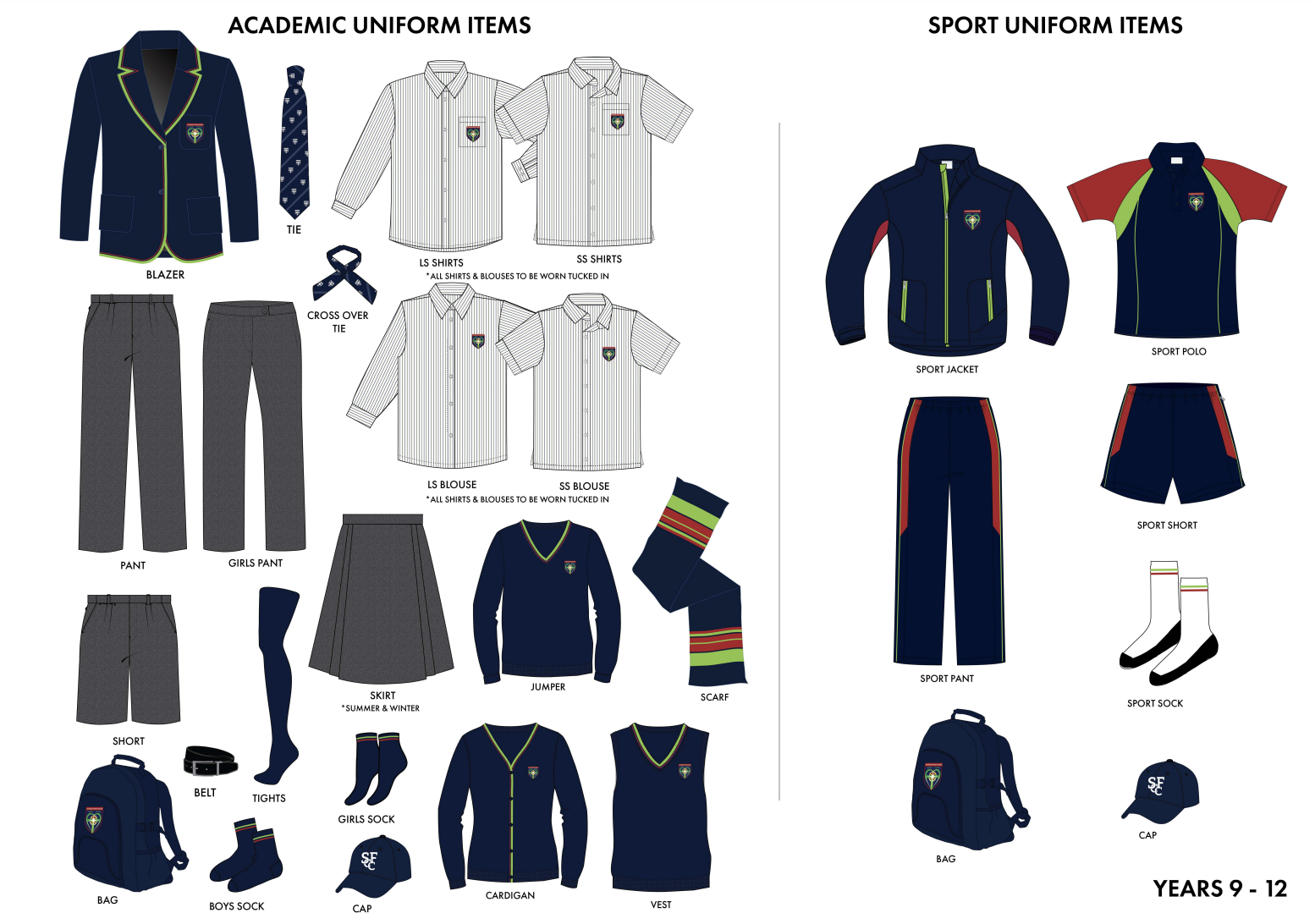 